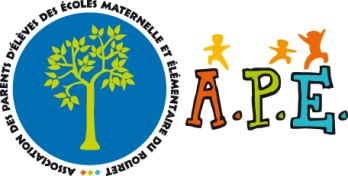 ATTESTATION - INSCRIPTION – VIDE GRENIERDimanche 5 Mai 2024 – Le RouretJe soussigné(e),Nom et prénom :*	Né(e) le :*	……. à:*	Adresse :*	CP :*	Ville :*	N°de Tél :* 		Email : 		Titulaire de la pièce d’identité n°:*	Délivré le :*……….	 Par:*	N° Immatriculation de  mon véhicule :*	déclare sur l’honneur :ne pas être commerçant(e) ne vendre que des objets personnels et usagés (Article L310-2 du Code de commerce)ne pas participer à plus de 2 autres manifestations de même nature au cours de l’année civile (Article R321-9 du Code pénal)accepter le règlement du Vide-grenier du 05 Mai 2024et, j’ai noté que :L’organisateur tiendra compte de la météo annoncé le vendredi précédant la date de la manifestation pour maintenir ou non et qu’il ne pourra être tenu pour responsable en cas d’intempéries dans la journée.Que je ne pourrais prétendre à aucun remboursement en cas d’annulation moins de 7 jours avant la date de la manifestation.Je ne pourrais contester l’emplacement qui m’a été attribué.Fait à  :	le : 	 Signature : 	Nombre de stands désirés :*	 Informations complémentaires :			Date de report : Dimanche 12 mai 2024 Participation en cas de report*:                OUI      NONA JOINDRE IMPERATIVEMENT AU DOSSIER D'INSCRIPTION Fiche d'inscription/Attestation complétée en MAJUSCULE, datée et signéePhotocopie recto/verso de la pièce d'identité (original à fournir le jour de la manifestation)Chèque de règlement à l’ordre de l’APE du Rouret : 22 € x nb de stands désirés.TOUT DOSSIER INCOMPLET SERA CONSIDERE COMME NUL